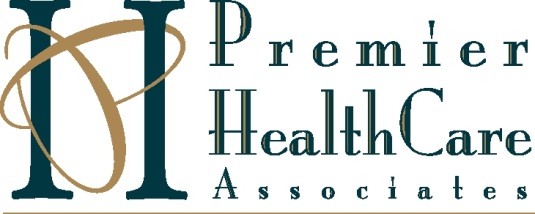 Your physician has ordered a Bone Density Scan. This scan is done here in the office.  To prepare for your bone density scan please do the following:Please do not schedule any test(s) involving x-ray dye or nuclear medicine tests at least 3 days prior to your bone density scan.Avoid taking calcium supplements 24 hours prior to your scan.On the day of your appointment, eat normally and take your usual medications.Please wear loose-fitting, comfortable clothes without zipper, buttons or metal of any kind.Please report to the front desk 10-15 minutes before your appointment and bring your completed questionnaire with you.Please be advised, if it has been less than two years from your last bone density study there is a chance this study may not be covered by your insurance. If you have any questions or you need to change or schedule your appointment please call JoAnne Watach @ 804-288-7901 ext. 361BONE DENSITY QUESTIONNAIREPlease print this questionnaire, complete all pages and bring it with you on the day of your scan.Name: _________________________________________________________________________DOB: ___________________________Choose one: __ Female      __ Male      	Diagnosis:_________________ Has the patient had a previous bone density study? __Yes __ No		When:__________ 	Where:_________________________________________________Family history of Osteoporosis? __Yes __ NoHas patient had Bilateral Oophorectomy? (Ovaries removed)   __Yes__ No    Year: _____Age at onset of menopause (non-surgical)	_______Have you ever taken hormone replacement (HRT) for any reason? 	__ Yes  __ NoHistory of fracture?  ____      __ hip  __ vertebrae  __ wrist  __ other__________________   History of steroid use? __ prednisone  __ other oral or inhaled steroids	What reason? __________________________________________	How long? _____________________________________________Have you ever been on therapy for Osteoporosis? ___ Yes	___ No	If yes, date started: ________________	__ Fosamax	__ Actonel	__ Miacalcin	__ Evista	__ Didronel	__ Hormone replacement therapy	__ Other :__________________________________________________________History of the following:Thyrotoxicosis (overactive thyroid) 					__ Yes   __ No	Hypoparathyroidism (underactive parathyroid )			__ Yes   __ No	Malabsorption Syndrome (Inflammatory Bowel Disease)		__ Yes   __ No	Turner's Syndrome						__ Yes   __ No	Renal Failure (Kidney disease)					__ Yes   __ No	Post Gastrectomy Syndrome (Gastric bypass surgery)		__ Yes   __ No	Rheumatoid Arthritis						__ Yes   __ No	Cushings Syndrome						__ Yes   __ NoEvidence of the following:	Patient is slender and small boned					__ Yes	__ No	Poor intake of dairy products due to milk allergy/other causes		__ Yes	__ No	Excessive dental caries and/or significant peridontal disease		__ Yes	__ No	Patient leads a sedentary life / exercises less than twice a week	__ Yes	__ No	Loss of height							__ Yes	__ NoEvidence of the following History of: 	smoking						__ Yes__ No	   		regular alcohol consumption			__ Yes__ No	 		excessive use of caffeinated			__ Yes__ No			beverages or soft drinks				__ Yes__ No	History of breast feeding children					__ Yes	__ No	Patient has been pregnant 					__ Yes	__ No	Ever used birth control pills					__ Yes	__ No	Long term antacid administration					__ Yes	__ No	Diabetes Mellitus							__ Yes	__ No